Не выжигайте сухую растительность!Едва солнце подсушивает землю, как уставшие от зимней пассивности граждане отправляются наводить порядок на приусадебных участках. В весенний период увеличивается количество пожаров, связанных с выжиганием сухой травы и кустарников, сжиганием мусора. Вот только не всегда такая уборка оказывается безопасной.Выжигание сухой растительности не приносит никакой пользы, однако десятки людей каждый год бросают спичку, чтобы избавиться от прошлогоднего сухостоя. В результате загораний огонь быстро распространяется по разным направлениям, что приводит к уничтожению жилых строений, хозяйственных построек и даже гибели людей.Весенние палы ежегодно наносят серьезный урон и окружающей среде. В результате таких действий нарушается естественный природный баланс, кроме этого палы могут привести к масштабным пожарам в лесах и на торфяниках. Огонь губит зверей и пресмыкающихся, уничтожает кладки и места гнездования птиц, обедняет видовой состав луговой растительности. В местах, где прошли палы, уже не будет прежнего разнотравья, а освободившуюся территорию захватят сорняки.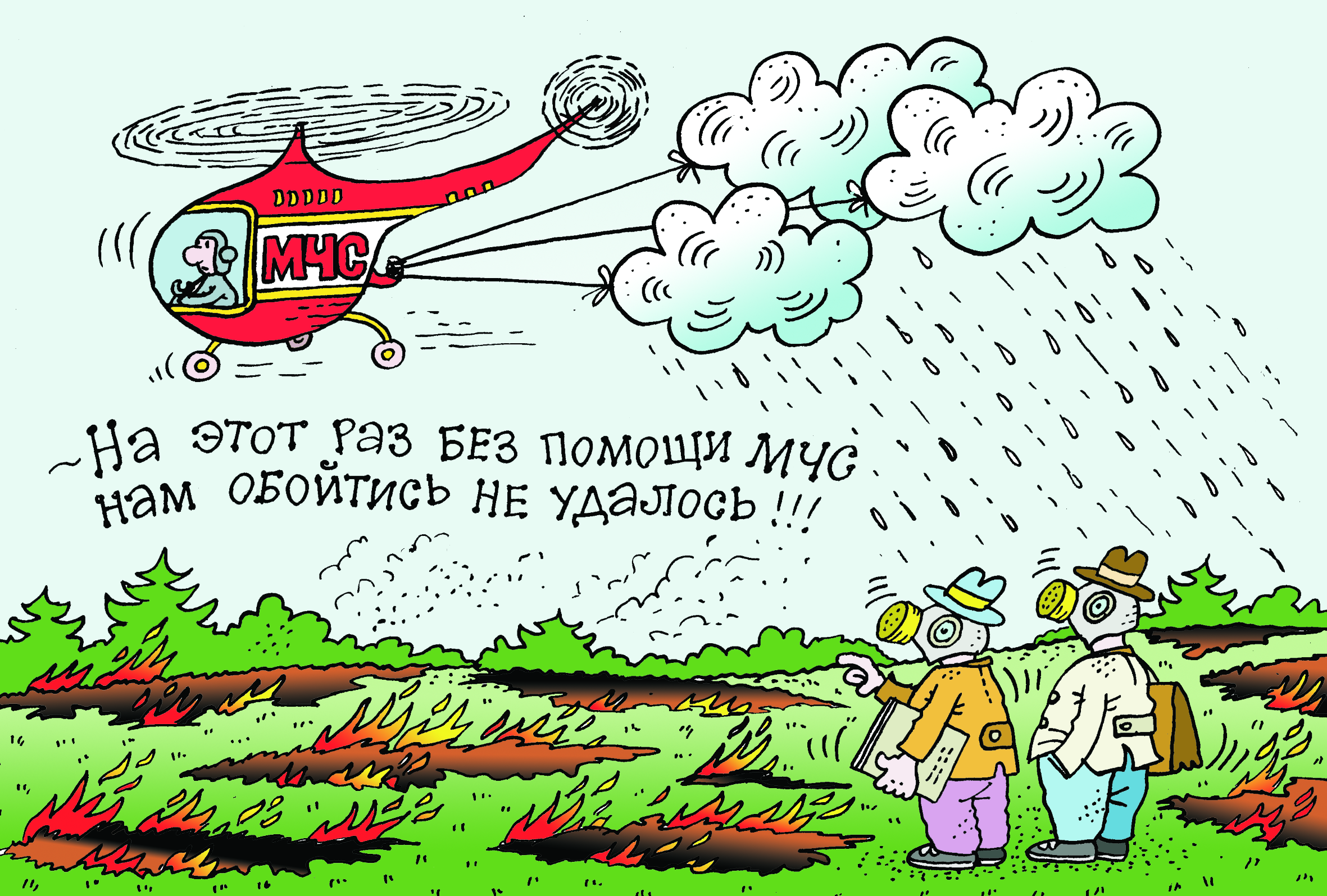 Однако не только траву не стоит сжигать во время весенней уборки. Нельзя также сжигать изделия из пластика (они выделяют диоксины), а также окрашенные куски дерева (в большинстве красок содержался свинец), резиновые изделия, старую мебель. Следует помнить, что при горении все эти материалы выделяют опасные для здоровья вещества.Весенние палы происходят по вине человека из-за несоблюдения правил и требований пожарной безопасности, за которую предусмотрена административная ответственность:Согласно статьи 16.40 Кодекса Республики Беларусь об административных нарушениях: незаконное выжигание сухой растительности, трав на корню, а также стерни и пожнивных остатков на полях либо непринятие мер по ликвидации палов на земельных участках – влекут наложение штрафа в размере от десяти до тридцати базовых величин.Статья 16.41. Разведение костров в запрещенных местах, за исключением нарушений требований пожарной безопасности, ответственность за которые предусмотрена иными статьями Особенной части настоящего Кодекса, – влечет наложение штрафа в размере до двенадцати базовых величин.Сжигать мусор, конечно, можно, но при этом необходимо соблюдать элементарные правила безопасности. Делать это нужно только в безветренную погоду и при условии обеспечения непрерывного контроля за процессом горения и тления. Процесс горения и тления должен осуществляться таким образом, чтобы пламя и искры не попадали на горючие элементы зданий, хозяйственных строений и сооружений. В конце остатки горящих материалов должны быть потушены до полного прекращения тления. Костры лучше разводить вдалеке от зданий, леса или скирд соломы. Если вы готовы непрерывно следить за огнём и под рукой есть первичные средства пожаротушения: огнетушитель, лопата с песком или ведро с водой – значит вы всё делаете правильно.Олеся КадаеваСпециалист СПиВсО Осиповичского РОЧС